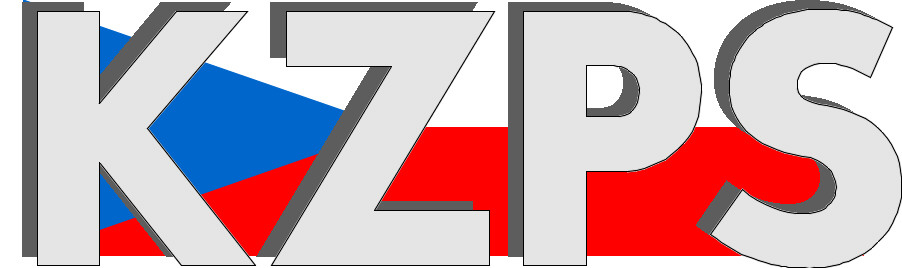 Konfederacezaměstnavatelských a podnikatelských svazů ČR Sekretariát:	    	 Václavské nám. 21	               tel.: 222 324 985                   	 110 00 Praha 1		               fax: 224 109 374  	            	            mail: kzps@kzps.cz S t a n o v i s k o Konfederace zaměstnavatelských a podnikatelských svazů ČRk „Návrhu vyhlášky, kterou se mění vyhláška Ministerstva spravedlnosti č. 330/2001 Sb., o odměně a náhradách soudního exekutora, správce obchodního závodu, správce nemovité věci a plátce mzdy nebo jiného příjmu a o podmínkách pojištění odpovědnosti za újmu způsobenou soudním exekutorem (exekutorský tarif), ve znění pozdějších předpisů“V rámci mezirezortního připomínkového řízení jsme obdrželi uvedený návrh. K němu Konfederace zaměstnavatelských a podnikatelských svazů ČR (KZPS ČR) uplatňuje následující doporučující a zásadní připomínky:V návaznosti na výše uvedený materiál sděluje Konfederace zaměstnavatelských 
a podnikatelských svazů ČR, že požaduje vypustit v čl. I novelizační bod č. 8 (§ 12 odst. 3 a 4).Odůvodnění:V důsledku navržené změny by mělo dojít k navýšení zálohy v tzv. sekundárních exekucích a zálohy na další vedení exekuce podle § 55 odst. 8 a 11 EŘ o daň z přidané hodnoty. K tomu však uvádíme následující argumenty:1) Nezákonnost a protiústavnost Podle čl. 1 odst. 5 Listiny základních práv a svobod daně a povinnosti lze ukládat jen na základě zákona. Vyhláška č. 330/2001 Sb. je podzákonným předpisem vydaným na základě zmocnění obsaženého v § 131 odst. 1 písm. a) o.s.ř. k provedení exekučního řádu. Exekuční řád však v žádném svém ustanovení nestanoví navýšení zálohy na náklady exekuce ani zálohy na její další vedení o daň z přidané hodnoty. Zvýšit o daň z přidané hodnoty je možné jedině konkrétní složky nákladů exekuce (§ 87 odst. 1, § 90 odst. 1 EŘ). Pokud je navrhováno zvýšení zálohy samotné, avšak podzákonným předpisem, pak toto odporuje doslovnému znění exekučního řádu a stejně tak čl. 11 odst. 5 Listiny základních práv a svobod.2) Nesystémovost Změna se má týkat pouze záloh dle § 12 odst. 3 a 4, avšak na zálohy na náklady exekuce podle § 12 odst. 2 se nevztahuje. Z odůvodnění návrhu vyhlášky není nijak zřejmé, jak předkladatel dospěl k tomu, že pro zálohu na náklady exekuce, zálohu pro sekundární exekuce a zálohu na další vedení exekuce má v otázce navýšení o daň z přidané hodnoty být přistupováno rozdílně. Vzhledem k absenci odůvodnění považujeme opatření za nesystémové.3) Zřejmá nesprávnost Novelou č. 286/2021 Sb. byla mimo jiné zavedena povinnost exekutora přijímat a vést zálohy na náklady exekuce na zvláštním účtu vedeném podle § 46 odst. 5 exekučního řádu. Tento účet primárně slouží k vedení vymoženého, avšak dosud nevyplaceného plnění, tedy peněz oprávněných (věřitelů), které exekutorovi nepatří. Stejně tak lze ke stejnému závěru dojít v případě záloh. Z § 90 odst. 3 EŘ plyne právo exekutora požadovat od oprávněného přiměřenou zálohu na náklady exekuce.Z § 87 odst. 1 EŘ plyne, že je-li exekutor plátcem daně z přidané hodnoty, je daň z přidané hodnoty nákladem exekuce. Podle § 87 odst. 2 náklady exekuce, které byly uspokojeny ze zálohy, se stávají nákladem oprávněného. To znamená, že záloha na zvláštním účtu není majetkem exekutora ani jeho příjmem, ale jde o peníze oprávněného, u nichž nelze v okamžiku jejich složení na zvláštní účet s jistotou určit, zda a v jakém rozsahu budou na náklady exekuce použity. Tento režim má složená záloha až do okamžiku, než exekutor tuto zálohu ze zvláštního účtu převede na podnikatelský účet a použije k úhradě nákladů exekuce vzniklých po složení zálohy. Teprve tyto náklady exekuce se podle § 87 odst. 1 EŘ zvyšují o daň z přidané hodnoty. Samotná záloha nikoli. Teprve náklady exekuce, které vzniknou po složení zálohy, a které exekutor určil příkazem k úhradě nákladů exekuce, ať už ve výši zálohy, nižší nebo vyšší, se zvyšují o daň z přidané hodnoty. Nespotřebovaná záloha tak logicky daní z přidané hodnoty zatížena ani o ni navýšena být nemůže, neboť jde stále jen o úschovu peněz v majetku klienta v souvislosti s vedením exekuce. Ostatně, bude-li exekuce skončena vymožením nebo zastavením z jiného důvodu než podle § 55 odst. 11 bez spotřebování zálohy v jejím průběhu, bude nespotřebovaná záloha oprávněnému vrácena. To vylučuje, aby byla v okamžiku složení zatížena daní z přidané hodnoty. 4) Dodatečné zvýšení zálohy podle § 12 odst. 3 a 4 Lze předpokládat, že záloha ve výši 500 Kč byla před jejím přijetím v souvislosti s přijetím zákona č. 286/2021 Sb. výsledkem diskuse tak, aby vyhovovala politickému i ekonomickému konsenzu zúčastněných. Proto nelze souhlasit s jejím dalším navýšením o daň z přidané hodnoty, neboť zdánlivě technická změna vede k přímému dodatečnému pětinovému navýšení původně zamýšlené výše zálohy, čímž překračuje rovnováhu dříve nastoleného společenského konsenzu ku škodě věřitelů. Zatímco v situaci, kdy záloha není zatížena daní z přidané hodnoty, činí záloha 500 Kč, z níž následně exekutor až do výše 500 Kč může uspokojit náklady exekuce, které již DPH zahrnují, v důsledku čehož oprávněnému vznikne nárok na přiznání nákladů ve výši 500 Kč vč. DPH, představující spotřebované náklady exekuce, u nichž ale není jisté, že budou exekutorem vymoženy, tak v případě navýšení zálohy ve výši 500 Kč o daň z přidané hodnoty dochází ke faktickému zvýšení stanovené zálohy ze 413,22 Kč + DPH 21 % na 500,- Kč + DPH 21%, tedy o pětinu, což zejména u bagatelních pohledávek znamená, že oprávněný bude muset pro další vedení svých exekucí vynaložit o pětinu více prostředků než tomu je dnes. To, že záloha je stanovena pevnou částkou ve výši 500 Kč, navíc nezakládá důvod k jejímu navýšení o DPH, neboť jde o zálohu paušální.Tato připomínka je zásadní.Mgr. Jakub Machytka			e-mail: jakub.machytka@uzs.cz	tel:	727 956 059Dr. Jan Zikeš				e-mail:	zikes@kzps.cz			tel:	222 324 985V Praze dne 26. ledna 2023 										        Jan W i e s n e r		                                                                            			             prezident